Lampiran 1Daftar Pertanyaan WawancaraLampiran 2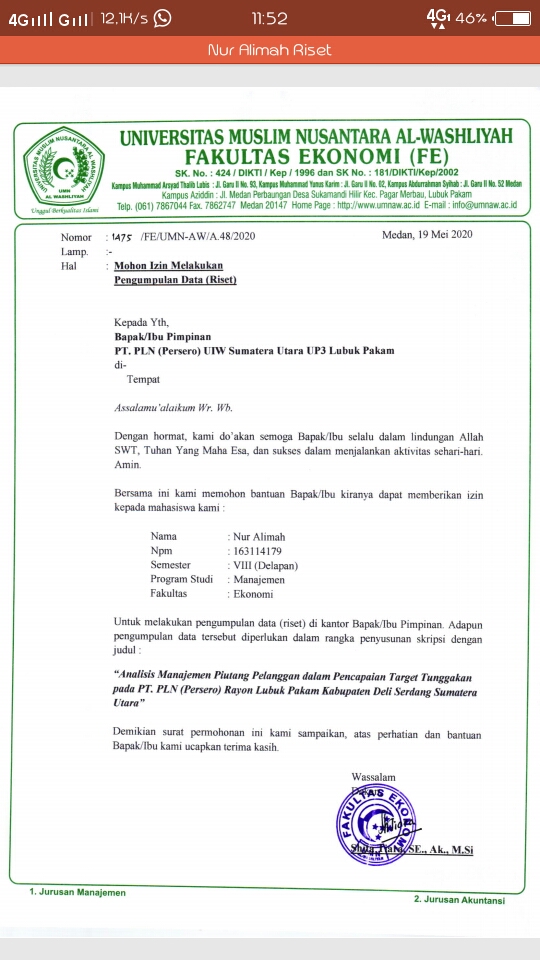 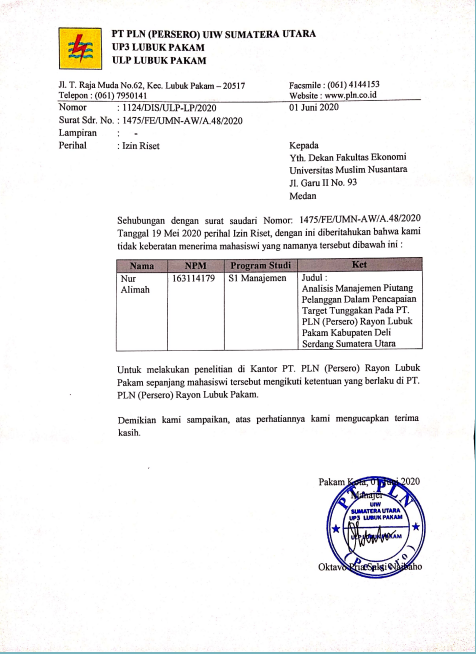 Lampiran 3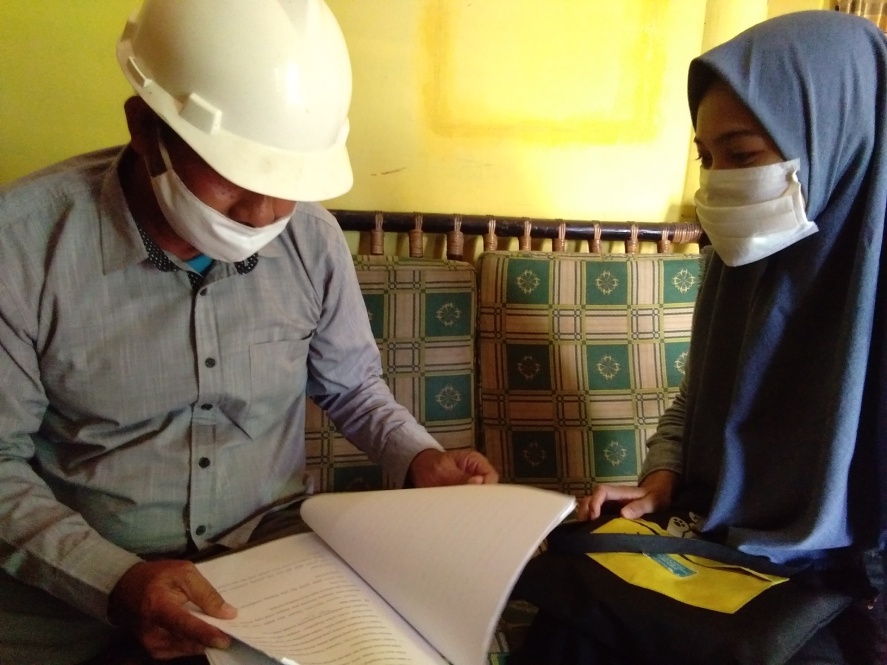 Lampiran 4Tabel Perbandingan Tunggakan Per Lembar Kogol 0 Dengan Bulan Lalu UP3 Lubuk Pakam(Februari 2020)(Maret 2020)DELTALampiran 5Tabel Data Pencapaian Target Periode 2017-2019Tabel Data Penjualan dan Piutang Periode 2017-2019Tabel Receivable Turn Over (RTO) Periode 2017-2019  Tabel Average Collection Period (ACP) Periode 2017-2019  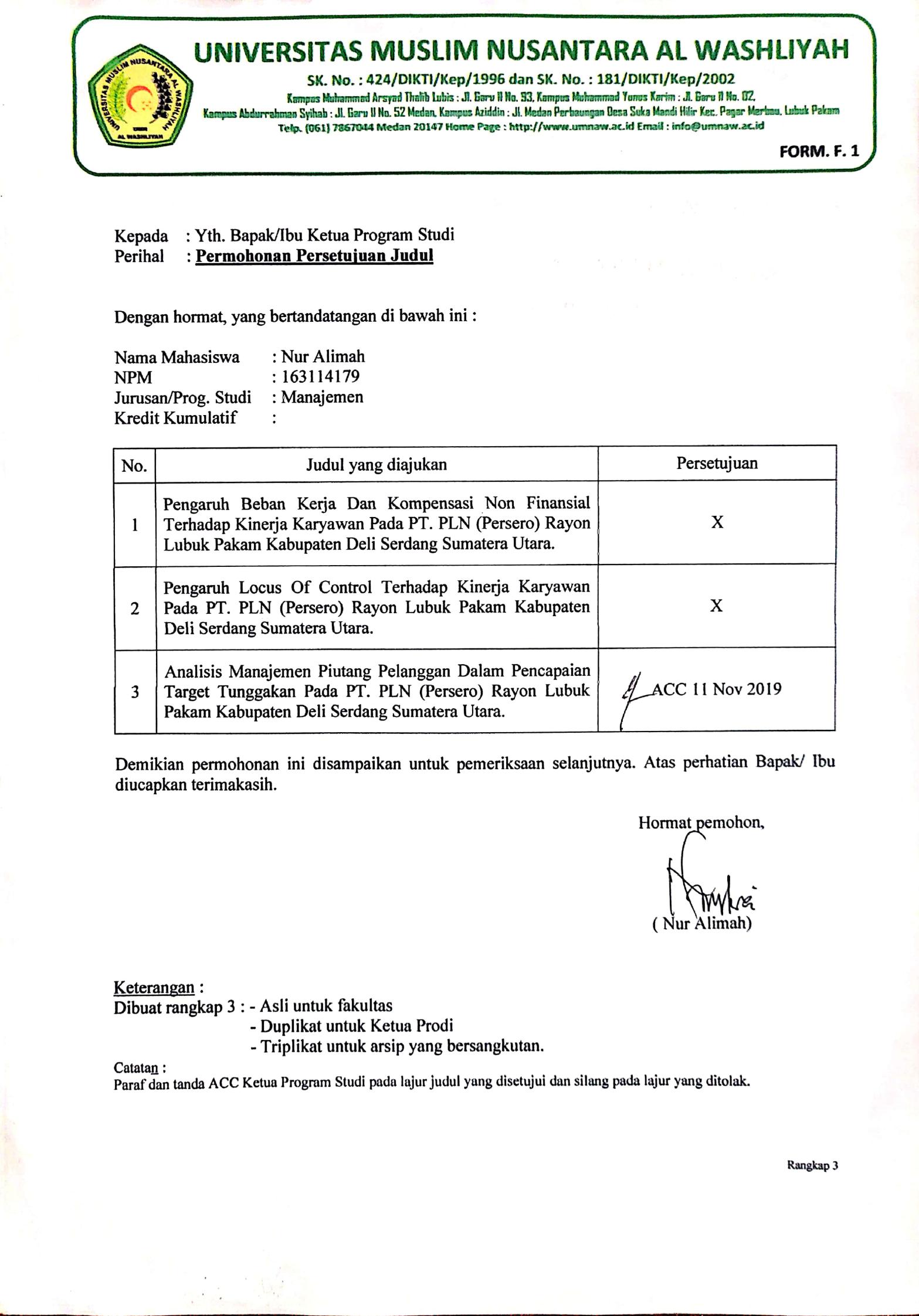 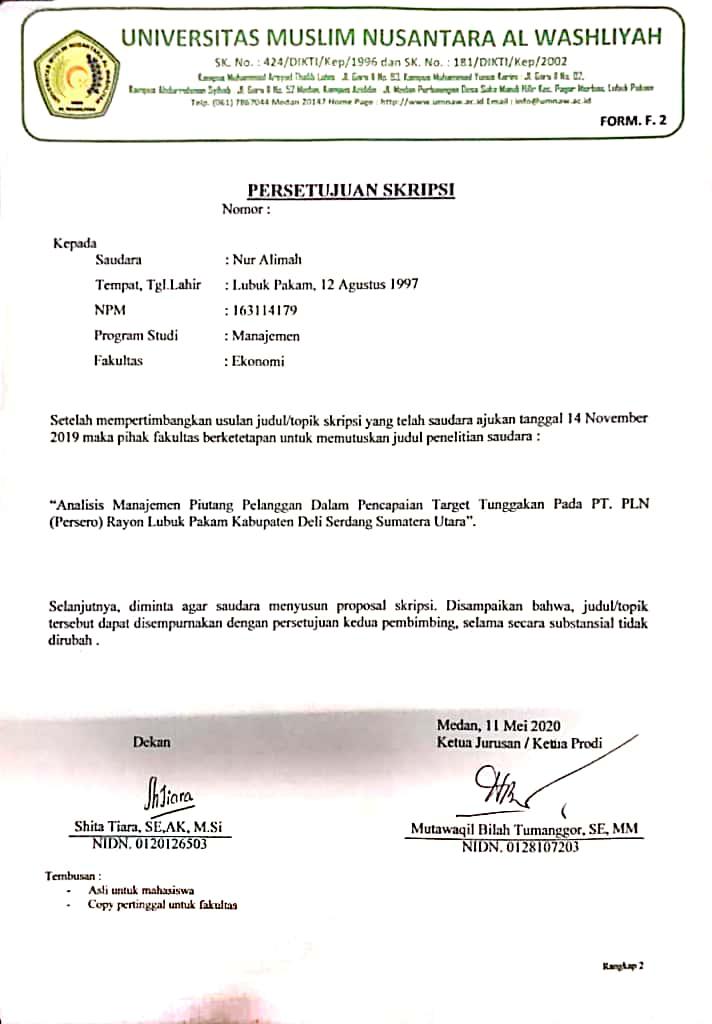 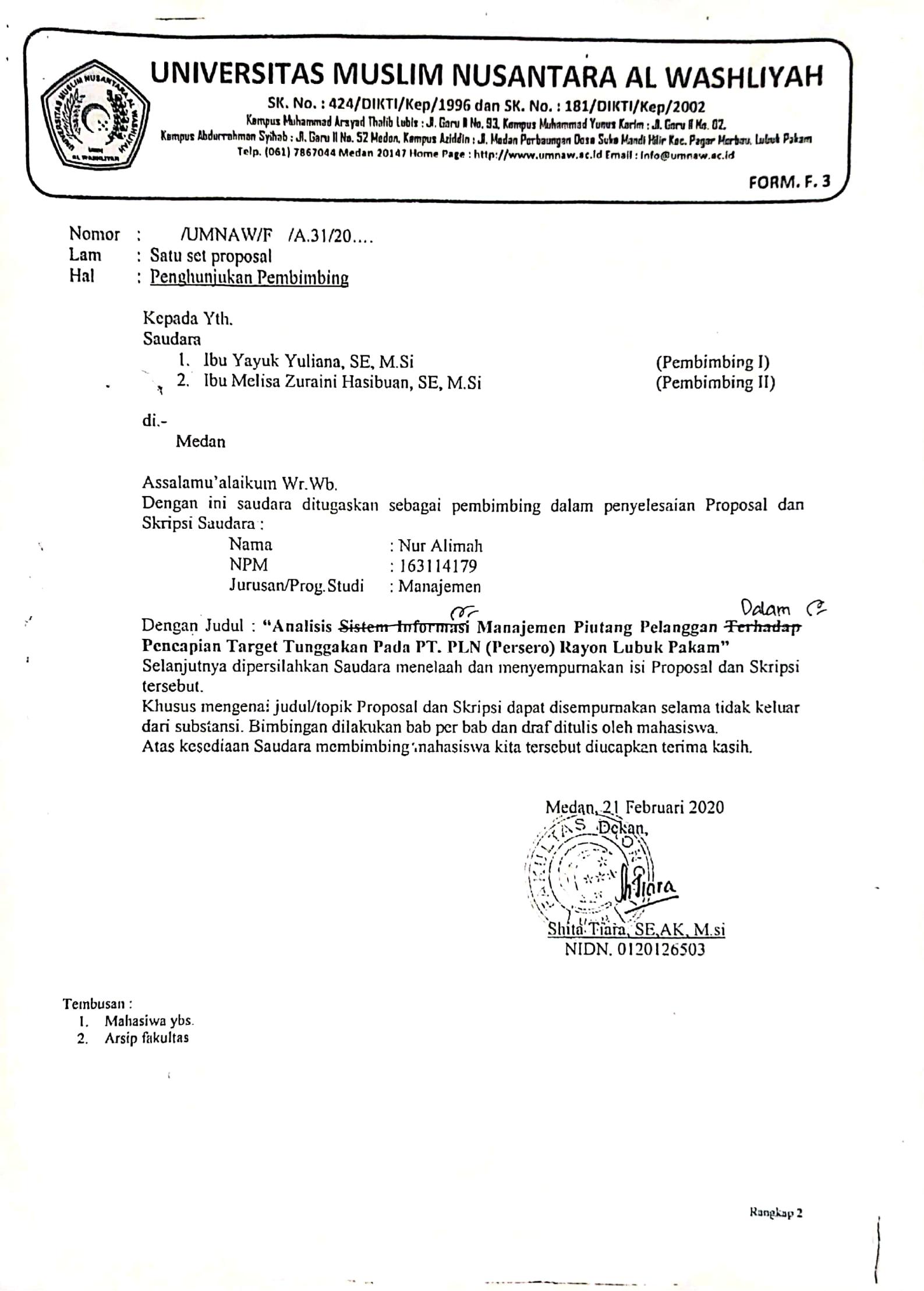 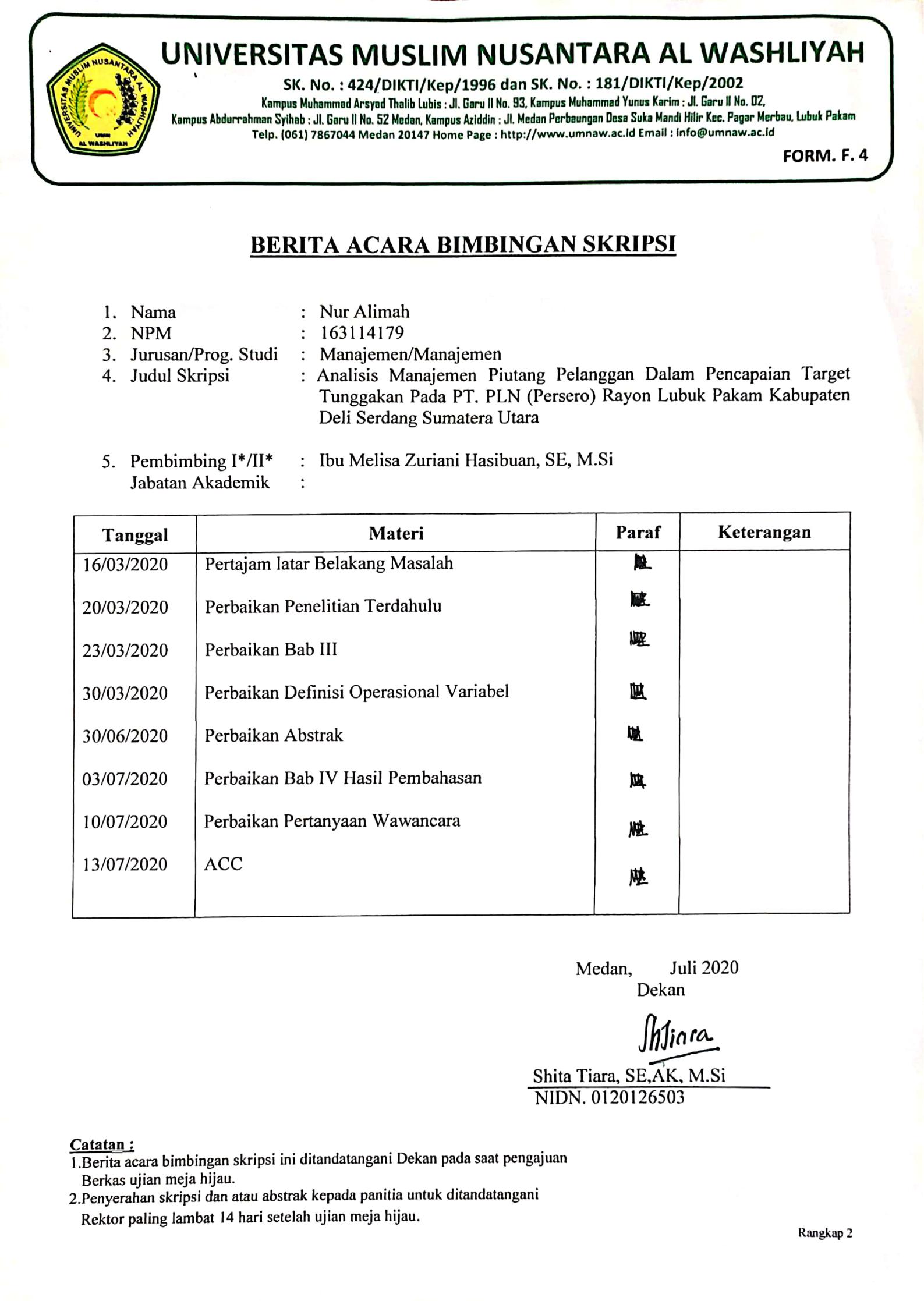 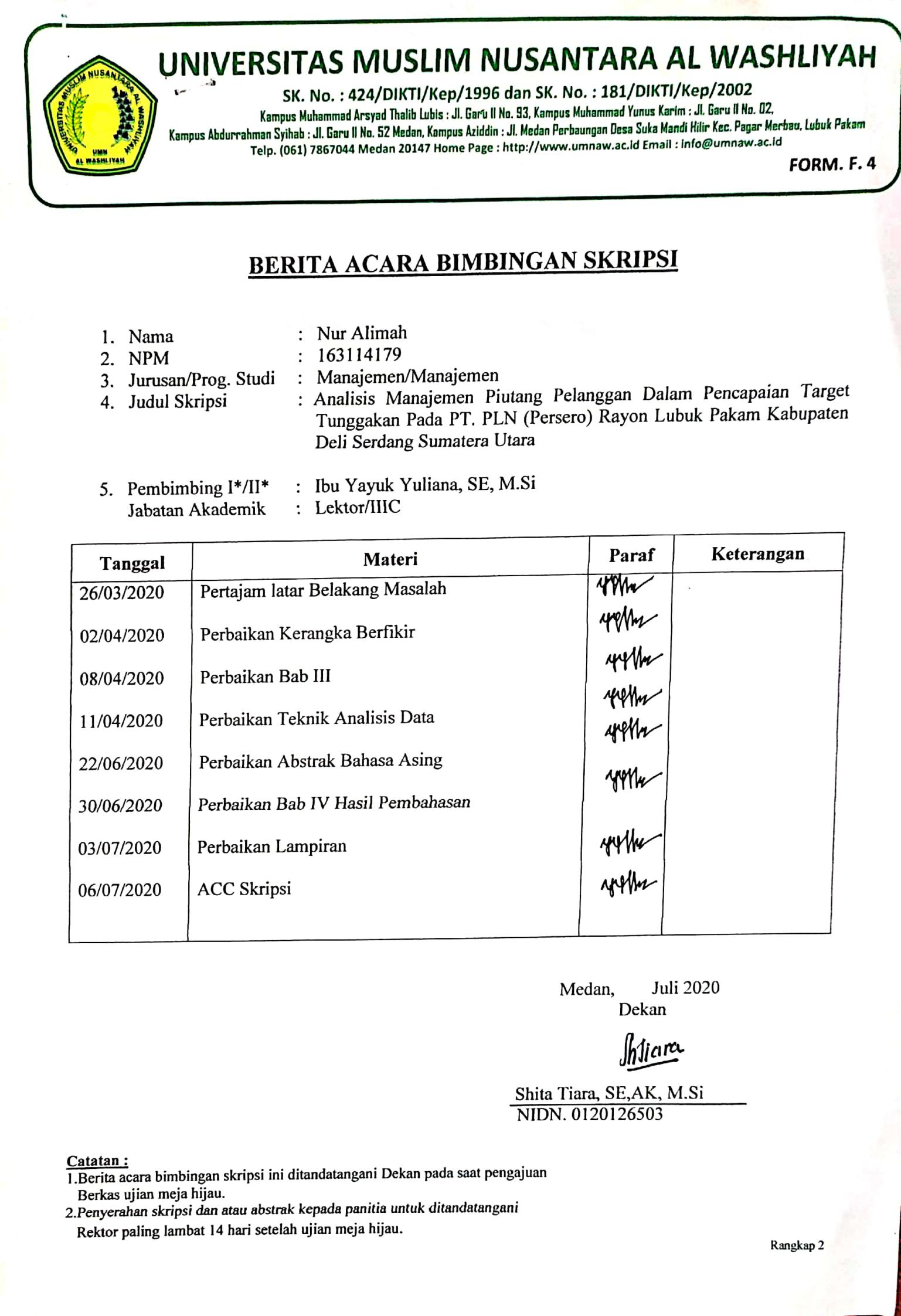 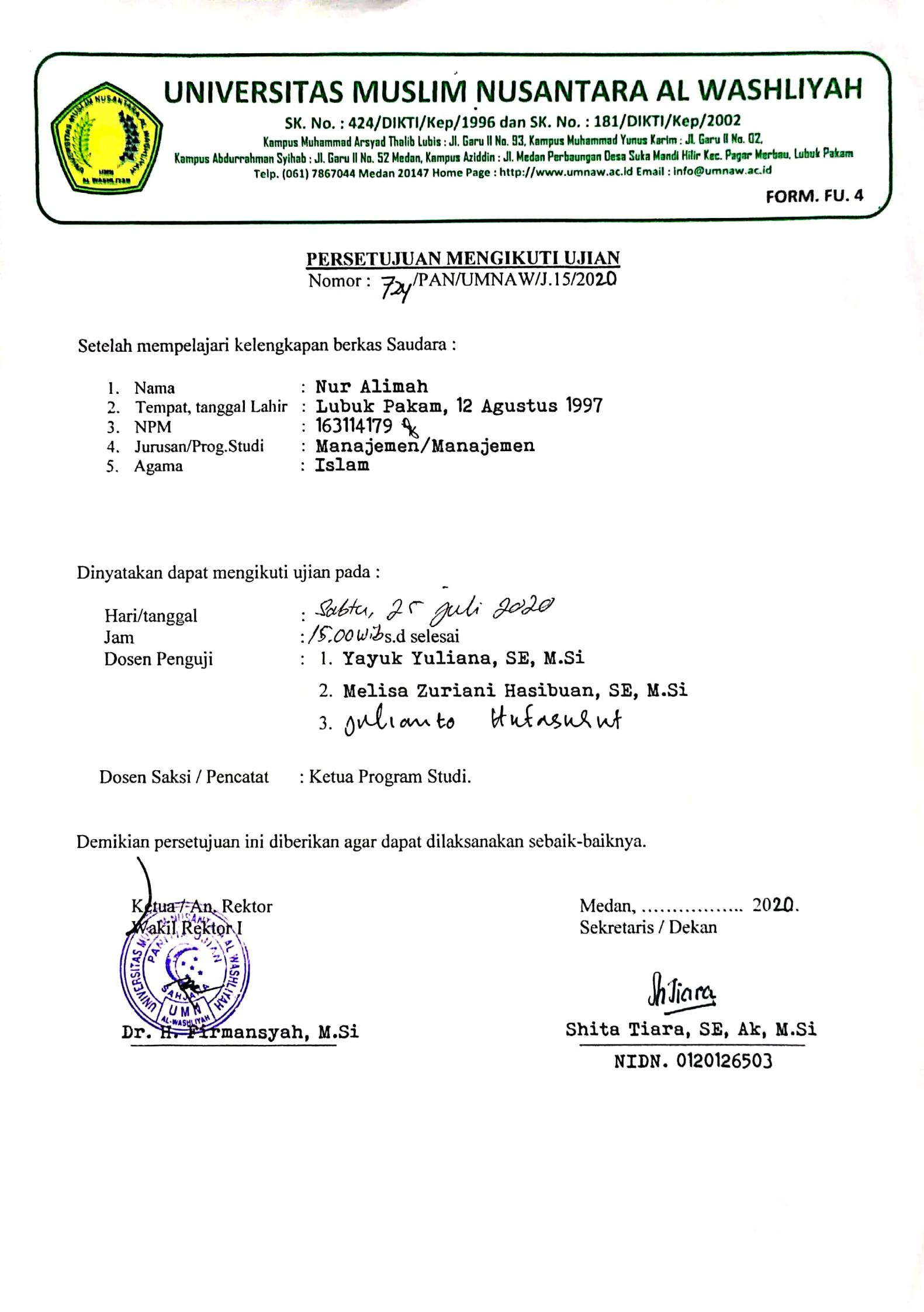 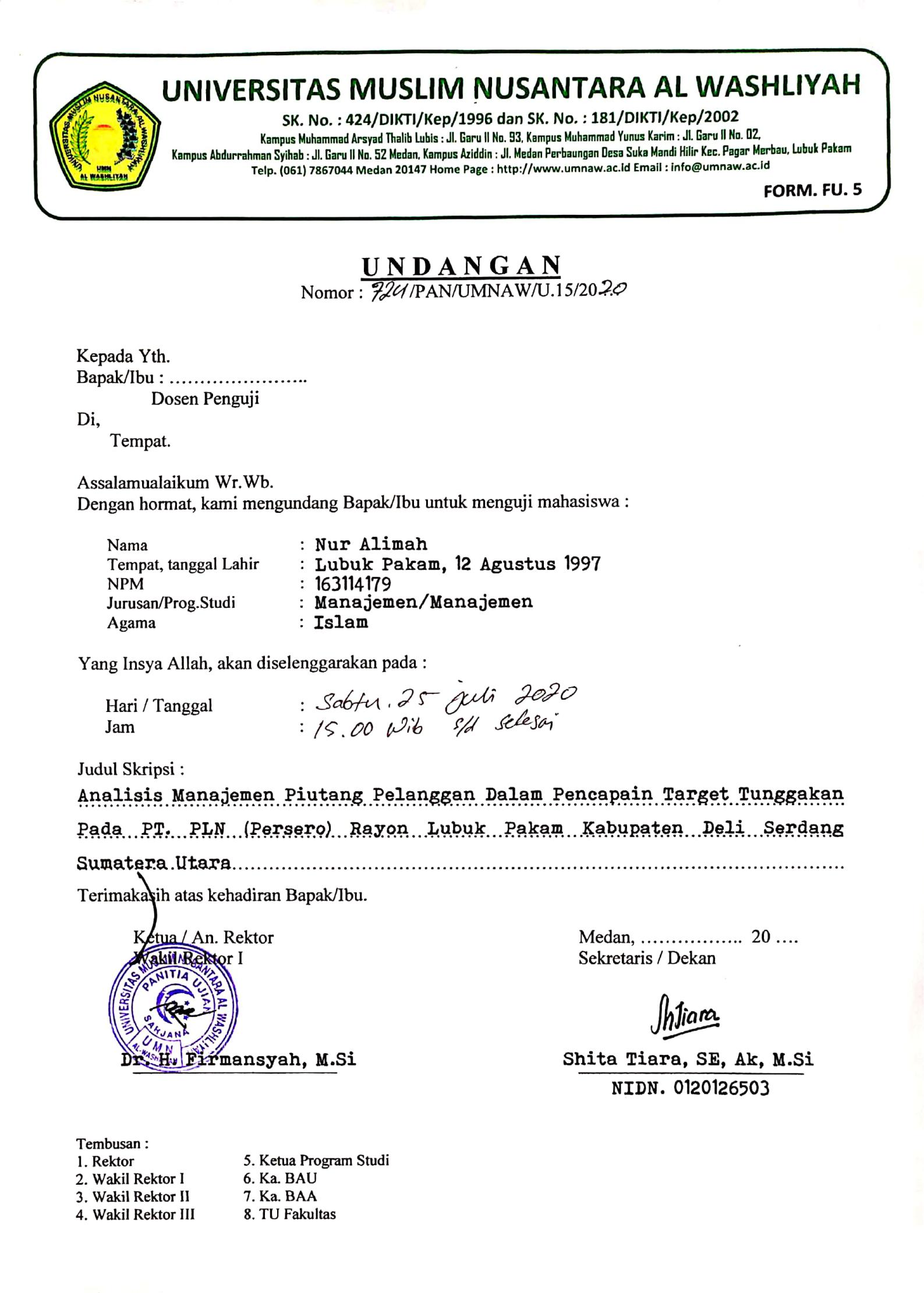 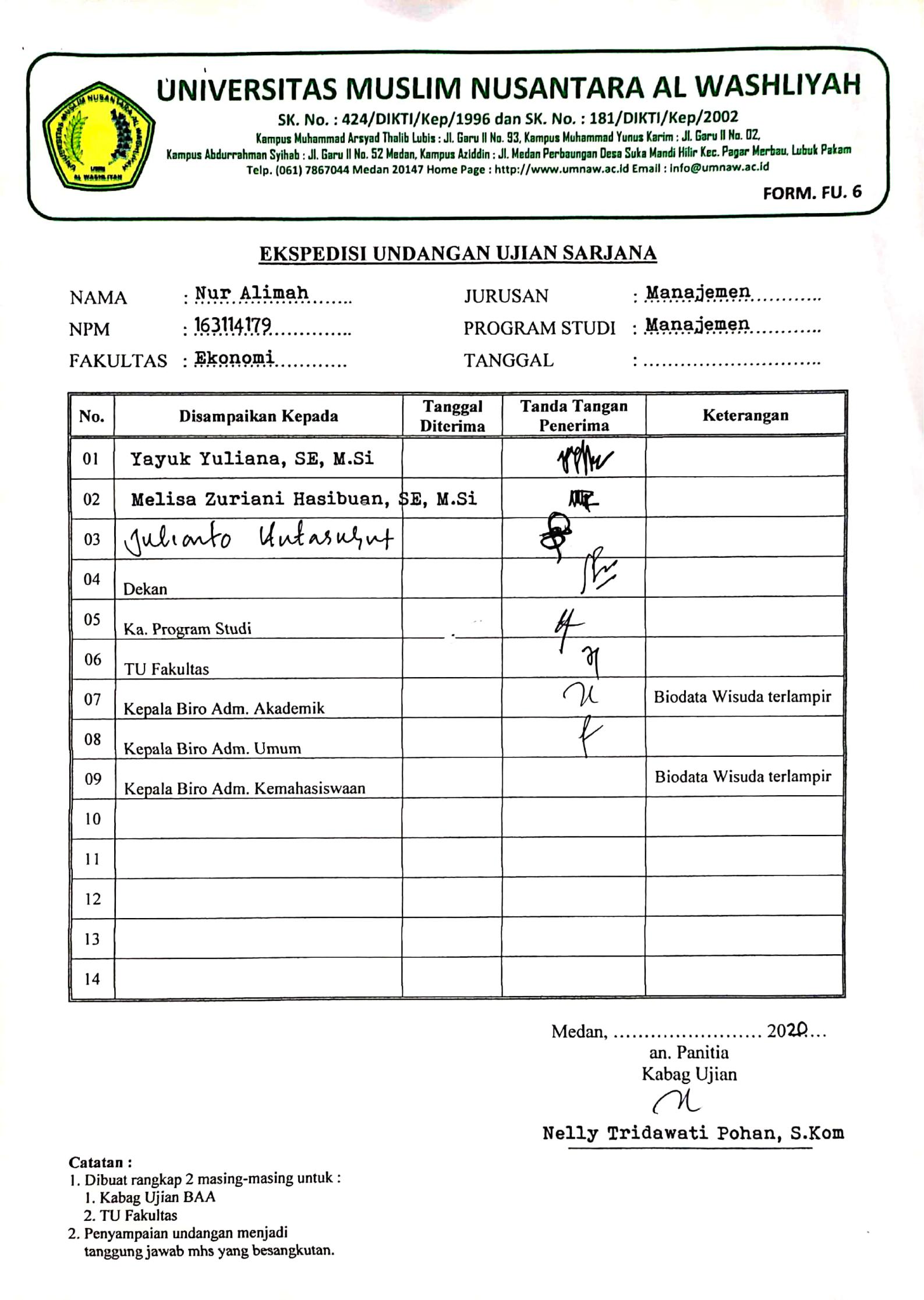 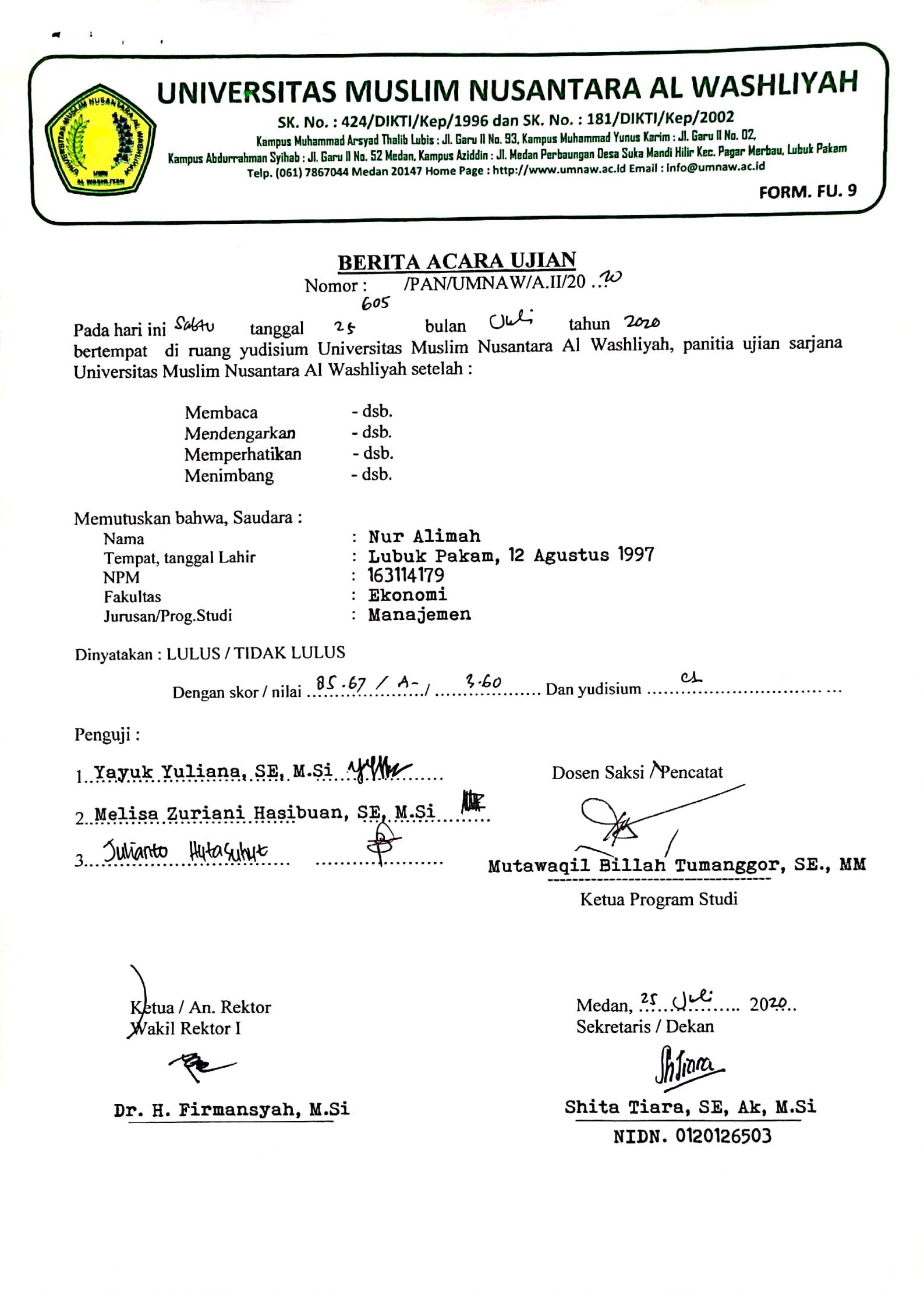 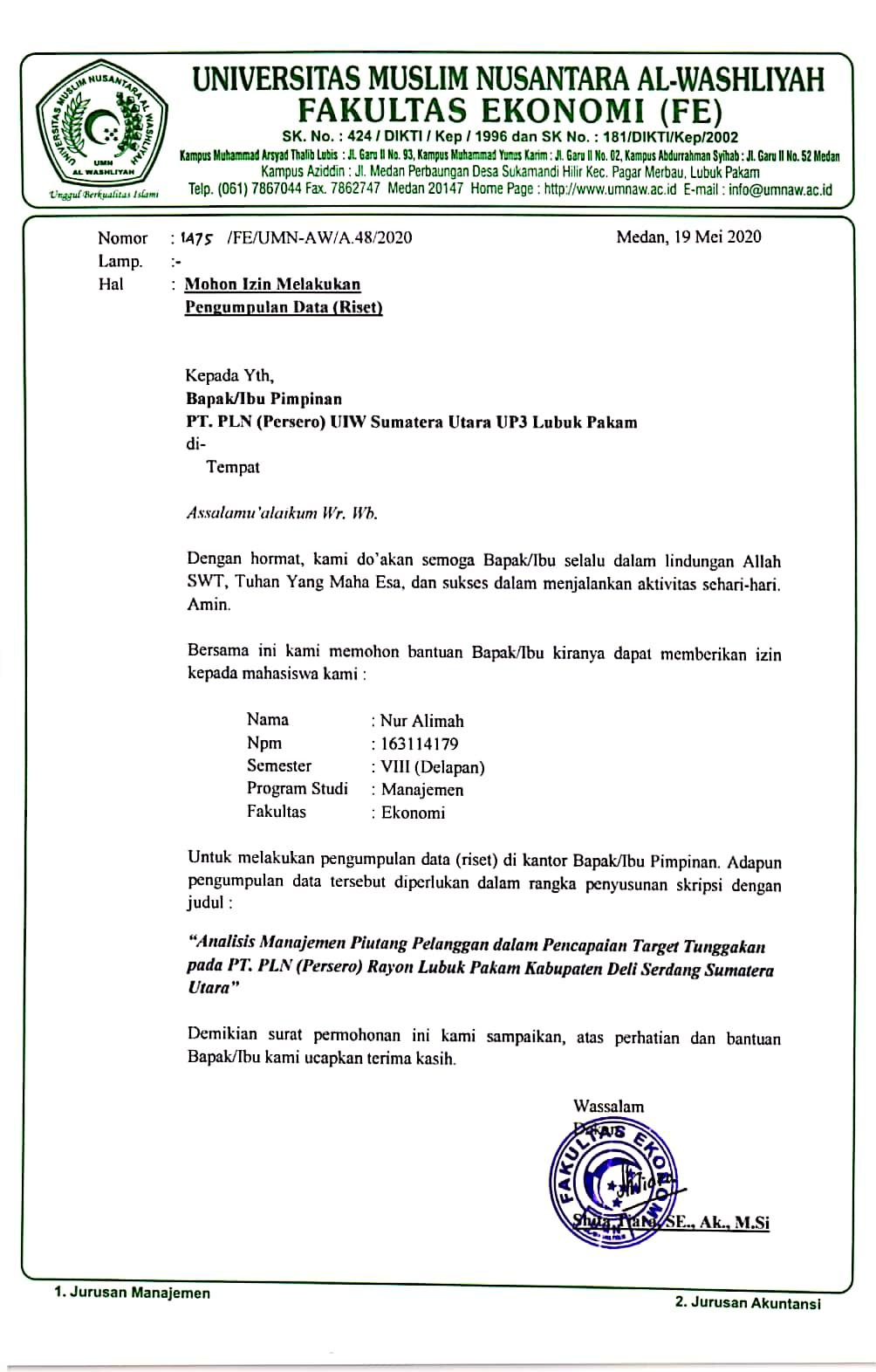 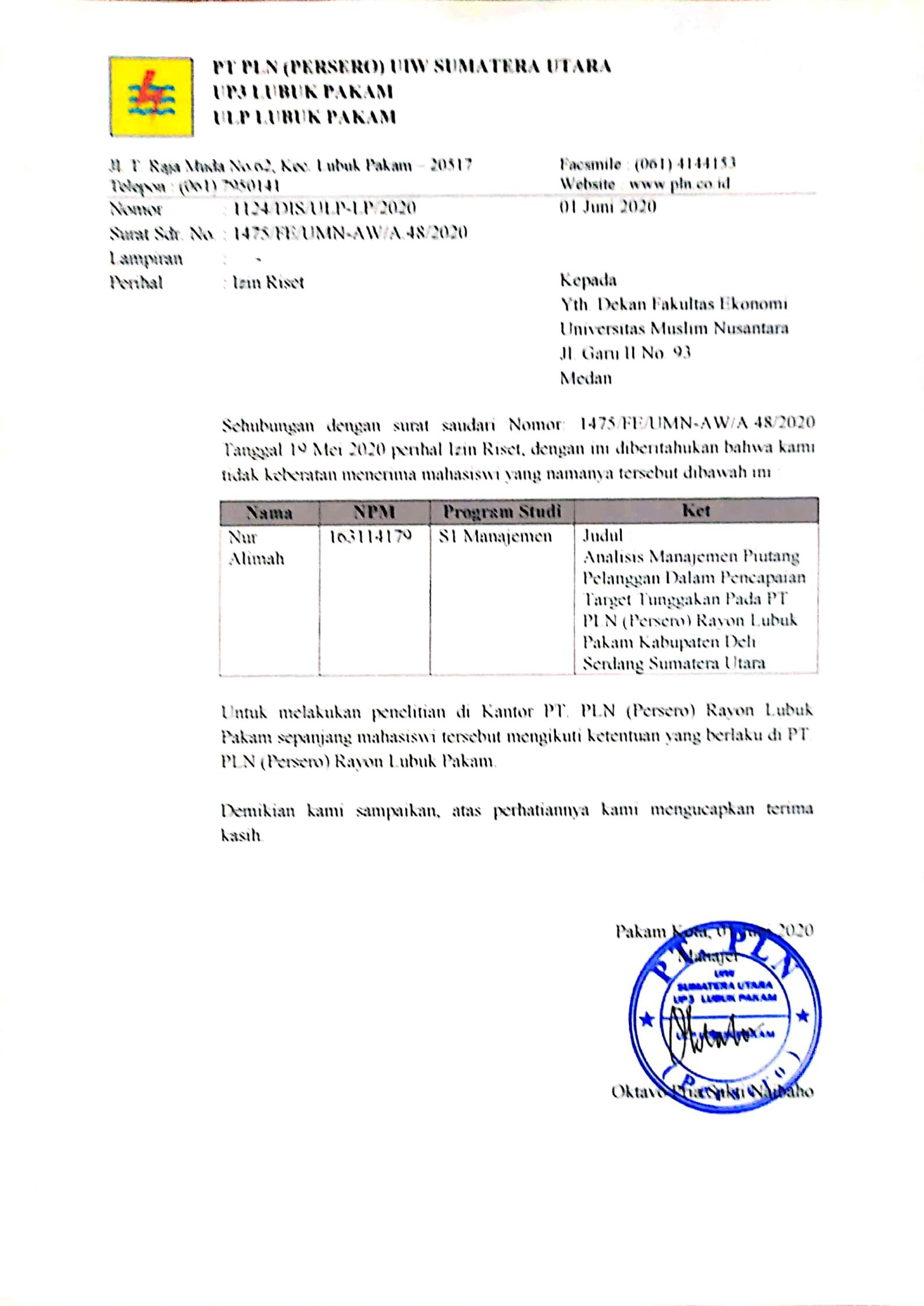 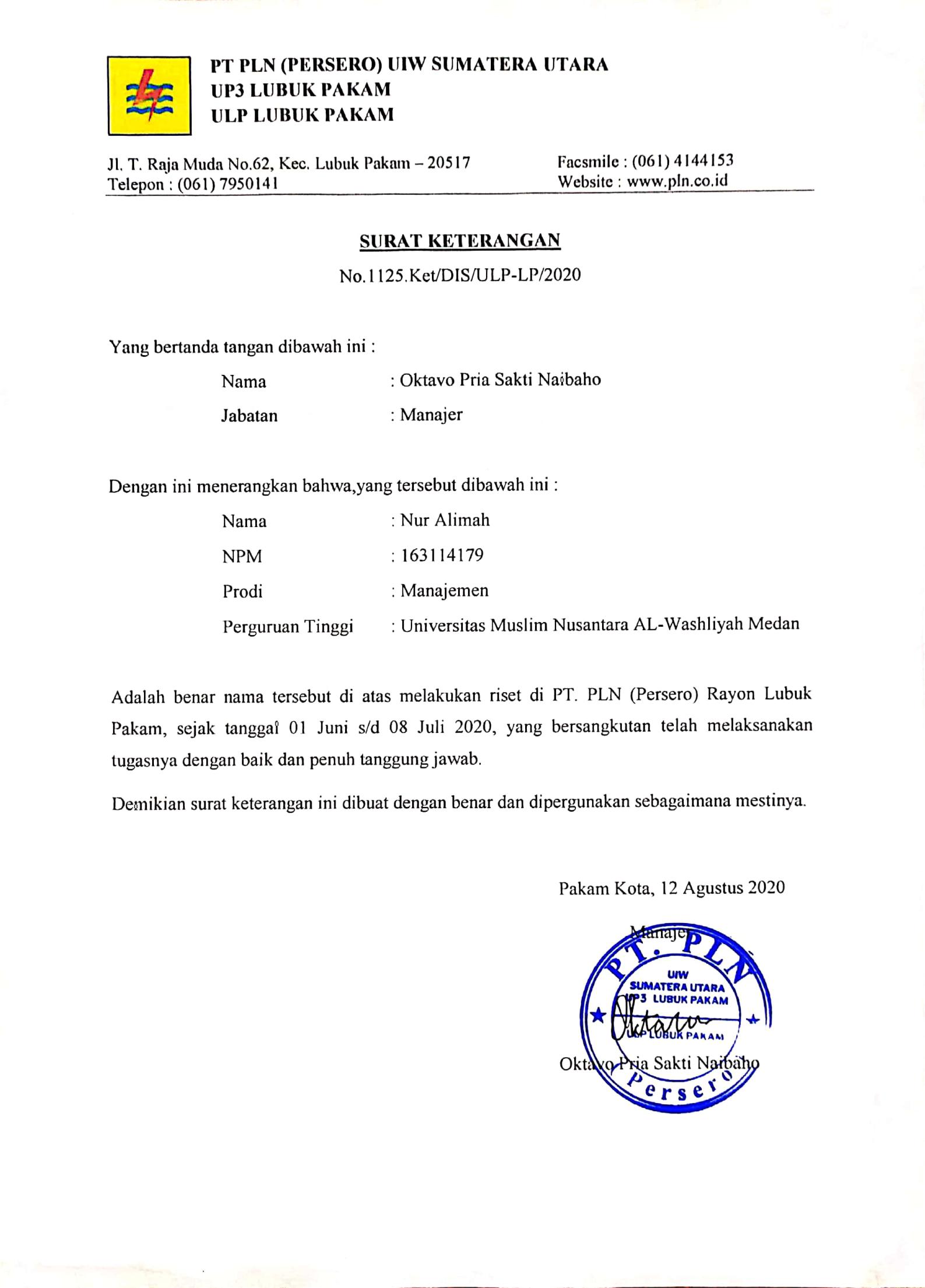 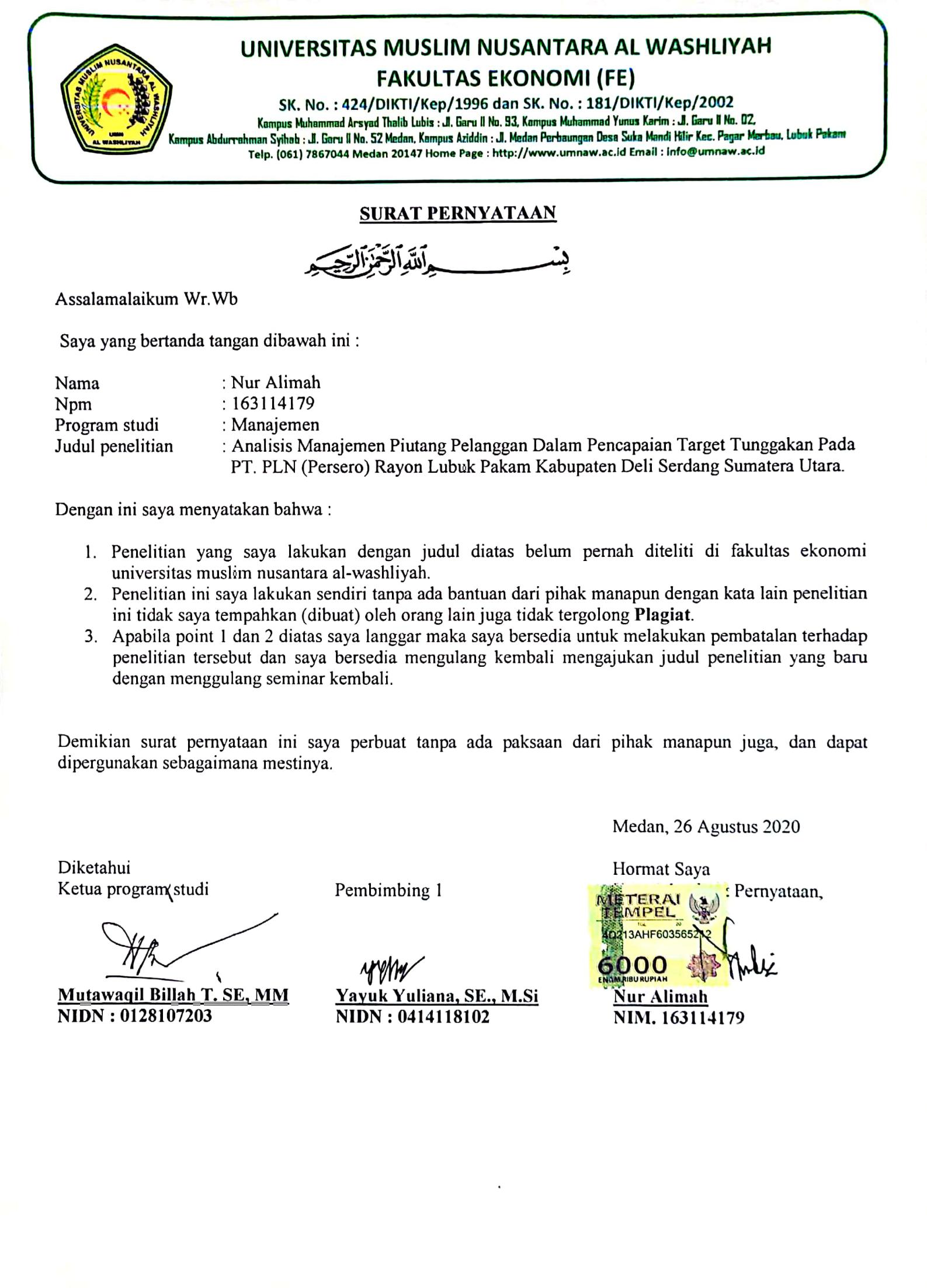 NoPertanyaan Wawancara1.Bagaimana menurut Bapak mengenai kelamahan dalam usaha penurunan piutang aliran listrik di PLN Rayon Lubuk Pakam ?2.Apa yang menyebabkan kelemahan dalam usaha penurunan piutang aliran listrik di PT. PLN Rayon Lubuk Pakam ?3.Tindakan seperti apa yang dilakukan perusahaan agar penurunan tunggakan aliran listrik tercapai ? 4.Faktor-faktor apa saja yang menghambat perputaran piutang ? 5.Apa yang dilakukan PLN Rayon Lubuk Pakam terhadap perputaran piutang agar berjalan lancar ?6.Cara apa yang diterapkan PLN Rayon Lubuk Pakam untuk menekan tunggakan rekening listrik ?Unit LayananLembar Tunggakan (plg)Lembar Tunggakan (plg)Lembar Tunggakan (plg)Lembar Tunggakan (plg)Lembar Tunggakan (plg)Lembar Tunggakan (plg)Grand TotalUnit Layanan112234Grand Total12610 Denai13.25513.25534734713.60212612 Lubuk Pakam 7.2167.21624247.24012613 Tanjung Morawa6.4506.45028286.47812614 Perbaungan 4.5564.5564.55612615 Delitua5.7235.7235.72312616 Rampah6.1846.1846.18412617 Galang4.2834.2834704704.753Grand Total47.667869869---48.536Unit LayananLembar Tunggakan (plg)Lembar Tunggakan (plg)Lembar Tunggakan (plg)Lembar Tunggakan (plg)Lembar Tunggakan (plg)Lembar Tunggakan (plg)Grand TotalUnit Layanan112234Grand Total12610 Denai11.81611.8161.4531.45313.26912612 Lubuk Pakam 7.1847.1842522527.43612613 Tanjung Morawa5.7835.7831401405.92312614 Perbaungan 4.1904.19077774.26712615 Delitua5.4785.4784394395.91712616 Rampah5.0765.0762102105.28612617 Galang4.7284.7282742745.002Grand Total44.2552.8452.845---47.100Unit LayananLembar Tunggakan (plg)Lembar Tunggakan (plg)Lembar Tunggakan (plg)Lembar Tunggakan (plg)Grand TotalIndikatorUnit Layanan1234Grand TotalIndikator12610 Denai1.4391.10633312612 Lubuk Pakam 32228196Naik12613 Tanjung Morawa66711255512614 Perbaungan 3667728912615 Delitua245439194Naik12616 Rampah1.10821089812617 Galang445196249NaikGrand Total3.4121.976--1.436TurunTahunTotal (Rp) Tunggakan Listrik PelangganTotal (Rp) Tunggakan Listrik PelangganTahunTargetRealisasi201742.251.987.90562.255.943.541201841.790.771.09870.420.476.688201940.748.298.02039.282.012.784TahunSaldo Awal PiutangSaldo Akhir PiutangSaldo Rata-Rata Penjualan TL201752.621.427.05462.255.943.54157.438.685.297954.766.089.126201862.255.943.54170.420.476.68867.838.210.1141.010.296.153.024201970.420.476.68839.282.012.78454.851.244.7361.026.025.595.827TahunPenjualan TLPiutangReceivable Turn Over (RTO)2017954.766.089.12657.438.685.29716,62 kali20181.010.296.153.02467.838.210.11414,89 kali20191.026.025.595.82754.851.244.73618,70 kaliTahunPiutangPenjualan TLAverage Collection Period(ACP)201757.438.685.297954.766.089.12621,65 hari201867.838.210.1141.010.296.153.02424,17 hari201954.851.244.7361.026.025.595.82719,24 hari